STUDENT/PARENTPROGRAM INFORMATIONFinancial Services II ProgramSenior Year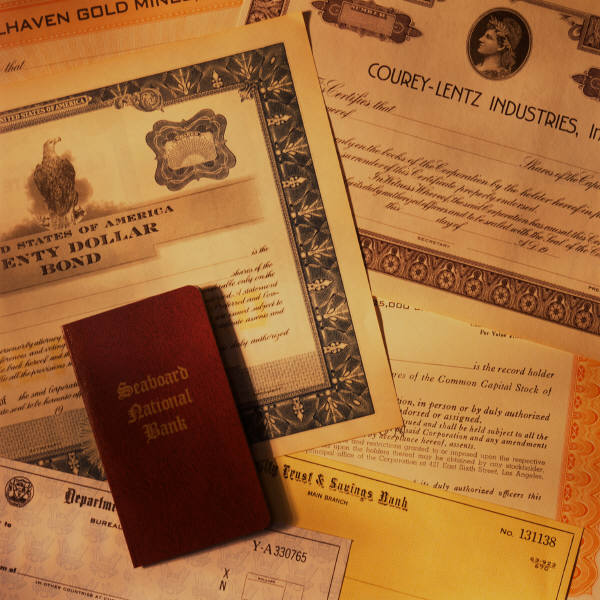 2015-2016Eastland Career Center(614) 836-5725FINANCIAL SERVICES PROGRAMUnits of Study for Fall 2015AccountingBankingBusiness LawCommunication SkillsEconomicsEntrepreneurshipFinancial AnalysisFinancial Services FundamentalsInformation Management (Technology) Management MarketingMoney ManagementProfessional Development including membership in Business Professionals of America student organizationProject ManagementReal EstateRisk ManagementSecurities and InvestmentsIf you have any questions, please feel free to contact:Mrs. Jane Briggs, Instructor(614) 836-4521, Ext. 1365E-mail jbriggs@efcts.usFINANCIAL SERVICES PROGRAMProgram Guidelines for Fall 2015Dress Code:  All students in the Financial Services Program follow a specific dress code Monday through Friday.  See attached dress code (purchased from Cintas).  The purpose of the dress code is to parallel a business-type wardrobe, one that can be worn on internships or possible job placements.  In addition, on certain days, business professional dress will be required as students interact with business professionals on field trips or compete in Business Professionals of America student organization activities.  Please note that students failing to follow the dress code will be removed from lab and sent to the In-School Reassignment Room during their lab periods.  Special dress down or jeans days are schedule by the Administration and communicated to students.Temperatures in the Eastland building fluctuate often as does the weather.  Each student needs to purchase a fleece to wear in class.  See attached fleece ordering information (purchased from Goodman’s).   Hoodies, coats, and sweatshirts are not permitted in class.Computer Usage:  All students in the Financial Services Program follow certain rules and guidelines regarding desktop computer usage along with all students in the building.Internet usage - A form called the “Authorized User Policy” will be sent home at the beginning of the school year for parent signature.  This stipulates certain rules will be followed for computer and Internet usage or the privilege will be removed.Behaviors that are unacceptable include chat rooms, sending/receiving messages (unless a part of class use), games, or visitation of any other inappropriate websites.No downloading of other software is permitted.No pass wording of documents or directories is permitted.Supplies:  All students in the Financial Services Program are expected to furnish the following supplies in addition to paying their school fees for the program:notebook paperpencilspens - blue and blackLab Guidelines:  Although reviewed again at the beginning of the year, certain policies are in place to maintain student safety throughout the building.  These include:No coats permitted in class One restroom or locker break per labNo cell phones to be used in lab; they must be placed on "silent"No food or drink in classrooms or labs other than water in a bottle with a capAssignments:  All lab and class assignments are to be turned in when deadline is given.  Assignment sheets on ProgressBook are used to track assignments given and grades earned.  Parent access will be set up at the beginning of school year.Student Organization:  All students are members of our student organization, Business Professionals of America.  Activities include leadership and recognition activities including contests, fund-raisers, and other professional development-types of activities that help students achieve additional competencies.Job Placement:  During the senior year, eligible students (must have good work ethic, good behavior, and B or better in lab and academics, no outstanding fees), may be provided with the opportunity to work in a paid position for an area business.  Job Placement provides work experience for a student's resume and often leads to continued employment following graduation.FINANCIAL SERVICES PROGRAMDress Code for Fall 2015Category A:  Business Daily (Monday through Friday)Business Daily clothing is purchased through a uniform company called Cintas (see order form enclosed with this packet of information).Women:						Men:Slacks							Slacks						Style:  	Susan (390) or Cathy (395)			Style:  	Comfort Pant–plain (945) or pleated (865)Color:  Navy (20), Khaki (62)				Color:  Navy (20), Khaki (62)Cost:  	$27.99						Cost:  	$27.99Shirts							Shirts Style:	Katie (65744) - ¾ sleeves			Style:	Kenton (65107) - long- or short-sleevedColor: 	Light Blue (80), Burgundy (16)		Color: 	Light Blue (80), Burgundy (16)Cost:  	$27.99						Cost:  	$27.99Socks:  navy or brown					Socks:  navy or brownShoes: shoes appropriate for business with		Shoes:  men’s business casual shoes	short comfortable heel or flat		Note:  No scarves, tennis shoes, athletic shoes, moccasins, slipper-style or black skater’s shoes permitted.Category B:  Business Professional (for special occasions as designated by teacher—guest speakers, field trips, contests, interviews)Note:  No tennis shoes, athletic shoes, moccasins, slipper-style or black skater’s shoes permitted.Category C:  Jeans Days (for days specified by the Administration)On specified days (by teacher or administrator), students are permitted to wear the following:   Denim clothing, sweatshirts, and tennis shoes.  (No sweats, sweatpants outfits, jogging suits, or athletic attire.)Overall School Dress Code Rules as stated in the Student/Parent Handbook always apply.FINANCIAL SERVICES PROGRAMCintas Business Daily Purchasing Information for Fall 2015Category A:  Business Daily clothing is purchased through a uniform company called Cintas.To order, use the form enclosed with this packet.  For questions, call Dustin Schorr at Cintas at 740-687-6230/1-800-869-8252 or email SchorrD@cintas.com.Be sure to tell them you are ordering for the Financial Services Program at Eastland Career Center.Payment:Payment in full is required when placing orders.  Cintas accepts cash and check.Deadlines:Orders must be placed by July 20, 2015 to be guaranteed for completion on or before the first day of school.  Business Daily clothing is required on the first day of school, so order as early as possible.Business Location and Hours:Cintas CorporationAttn:  Dustin Schorr2250 Commerce StreetLancaster, OH  43130Hours are 8 a.m. to 5 p.m., Monday through Friday.  The office is closed Saturday and Sunday.Directions to Cintas:	Follow St. Rt. 33 East toward LancasterTurn left on Main StreetContinue approximately 3 milesTurn right on Quarry Road SETurn right on Commerce StreetCintas is located about 1/4 mile on the left.Fitting:Samples will be available to try on.  Please note that it is important to try the uniforms on as they are customized with your Program Name and cannot be returned.Delivery Information:Option 1	Pick up the clothing at the Cintas location (see address and directions above)Option 2	Direct UPS Delivery for an additional $5 delivery feeCINTAS CORPORATIONUniform Order Form for 2013-2014Phone:  (740) 687-6230Phone:  1-800-869-8252Email:  SchorrD@cintas.comJuniors & Seniors***Female pants come in a Cathy fit (more figured cut for a more curvy body shape) and Susan fit (straighter cut for a straighter body shape).Payment Information:  (Orders must be placed at least three weeks prior to the first day of school.)Check (with check #) ___________________	Cash _________________________________Date Sized:  ___________________________	Initials:  ______________________________ Date Ordered:  _________________________	Initials:  ______________________________Comments:  _____________________________________________________________________Goodman Uniforms & Costumes,  43222(Approx. 1 1/4 Miles from Downtown)Phone: (614) 351-9800    Fax: (614) 351-0890Email mike@goodmanuniform.com These prices are for sizes Small – 3 X-Large Women:  Suites (with skirt or pants)Professional blouse (not cut too low), dresses, hosiery, dress shoesMen:  Dress pants, collared shirt (tucked in), tie or suit/sports jacket/blazer or dress vest/sweater,dress socks and dress shoesStudent InformationStudent InformationName:Address:City/State:Zip:Phone:Alternate Phone:QuantityDescriptionSize and Style(Male or Female)Color for ShirtsCost per ItemTotal Cost2Pants:  Navy or Khaki***Women - Cathy or Susan StyleMen - plain or pleated style$27.99$55.982Shirts:  Light Blue (#80) orBurgundy (#16)Women - Katie (65744)Men - long- or short-sleeved style$27.99$55.98Subtotal111.96Sales Tax           $7.89Other:  Shipping  $5.00$124.85QTYDESCRIPTIONCOST PERITEM TOTALCOST 1Fleece Jacket - Charcoal, Navy or Black (Your choice of one of these 3 colors.) W/Eastland Logo – Both Ladies and Men’s Styles. All students must have a fleece.(Only needs replaced from junior year if necessary)$ 24.99    $ 24.99Embroidery Name on Fleece Jacket is optional, however we strongly encourage that you print the first name of your student for loss prevention purposes. The charge for name is an additional $5.99.$5.99OptionalSub TotalSub TotalSub Total    $  24.99Sales Tax 7.5%Sales Tax 7.5%Sales Tax 7.5%        1.87Total Payable to Goodman Uniform Total Payable to Goodman Uniform Total Payable to Goodman Uniform      $ 26.86DIRECTIONS:71 North to 70 West – exit at West Broad – turn right – just past 3rd light on left side – second building from the corner of Broad and Central or 62/Harrisburg Pike which turns into Central – to Broad – turn right on Broad – 2nd building on left.  Park on side by used car lot – enter by using the side door.PAYMENT:Payment in full when placing order. We accept MasterCard, Visa, American Express, check debit cards and cash.WHEN:Orders must be placed by July 20, 2015 to be guaranteed for completion on or before the first day of school.HOURS:9:15 a.m. to 5:15 p.m. Monday through Friday10:30 a.m. to 2:30 p.m. SaturdayThere will be several Saturdays when we will be closed during the summer. Please telephone for a schedule before you come.fitting:Fleece samples will be available to try on starting June 10, 2013. Please note that it is important to try the fleece on as they may be customized with your program name and student name and cannot be returned.  Please bring program information when placing your order. It will take approximately ten to fifteen minutes for your fitting and placing your order.contact:No appointment for fitting is needed. You do not need to telephone in advance.  However please feel free to contact Mike Goodman at (614) 351-9800 with any questions or concerns. Be sure to have the name of your program when calling.